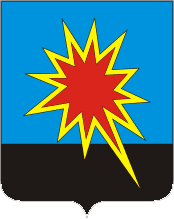 РОССИЙСКАЯ ФЕДЕРАЦИЯКЕМЕРОВСКАЯ ОБЛАСТЬКАЛТАНСКИЙ ГОРОДСКОЙ ОКРУГАДМИНИСТРАЦИЯ КАЛТАНСКОГО ГОРОДСКОГО  ОКРУГА                             ПОСТАНОВЛЕНИЕОт __30.08.__2013 г.         _297__-пО внесении изменений в постановление администрации Калтанского городского округа от 26.07.2012 г. № 166-п «Об утверждении административного регламента предоставления муниципальной услуги «Предоставление земельных участков, находящихся в муниципальной собственности Калтанского городского округа, а также земельных участков государственная собственность на которые не разграничена, на территории Калтанского городского округа, физическим лицам»В рамках исполнения Указа Президента Российской Федерации от 07.05.2012 г.  №601 «Об основных направлениях совершенствования системы государственного управления»: 1.Внести изменения в постановление администрации Калтанского городского округа от 26.07.2012 г. № 166-п «Об утверждении административного регламента предоставления муниципальной услуги «Предоставление земельных участков, находящихся в муниципальной собственности Калтанского городского округа, а также земельных участков государственная собственность на которые не разграничена, на территории Калтанского городского округа, физическим лицам», следующие изменения:           В пункте 2.4.2. слова «Максимальное время ожидания в очереди при подаче заявления не должно превышать 20 минут» заменить словами:«Максимальное время ожидания в очереди при подаче заявления не должно превышать 15 минут».1.2. В пункте 2.4.4. слова «Максимальное время в очереди на прием к должностному лицу или для получения консультации специалиста отдела по земельным отношениям не должно превышать 20 минут» заменить словами:«Максимальное время в очереди на прием к должностному лицу или для получения консультации специалиста отдела по земельным отношениям не должно превышать 15 минут».2.Отделу информационных технологий (Рогожникова Ю.В.), МАУ «Пресс-Центр г. Калтан» (Беспальчук В.Н.) обеспечить размещение постановления на сайте администрации Калтанского городского округа и в СМИ.3.Постановление вступает в силу с момента его подписания.4.Контроль за исполнением постановления возложить на управляющего делами – руководителя аппарата (Николаева М.В.) Глава Калтанскогогородского округа		                                                И.Ф.  Голдинов